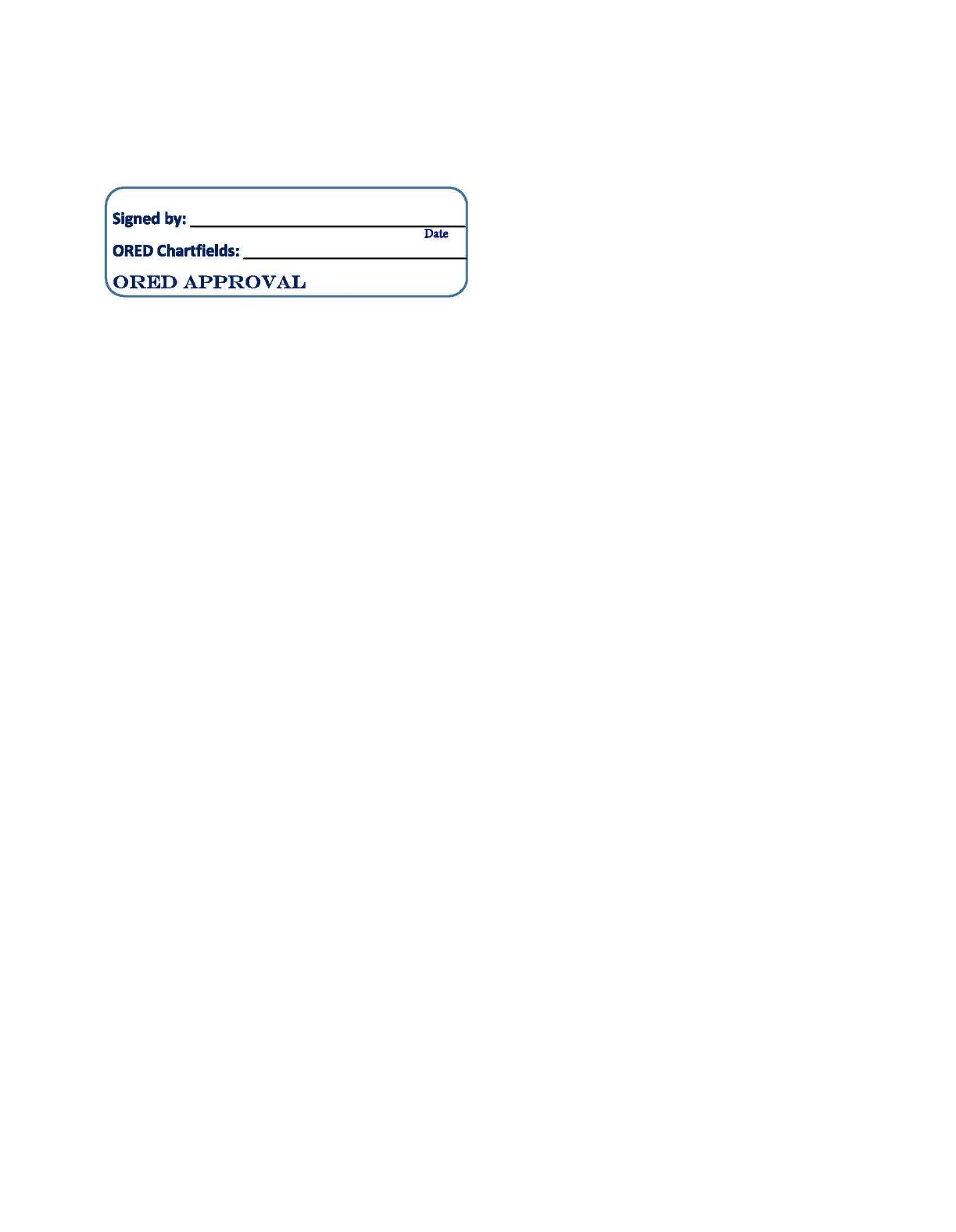 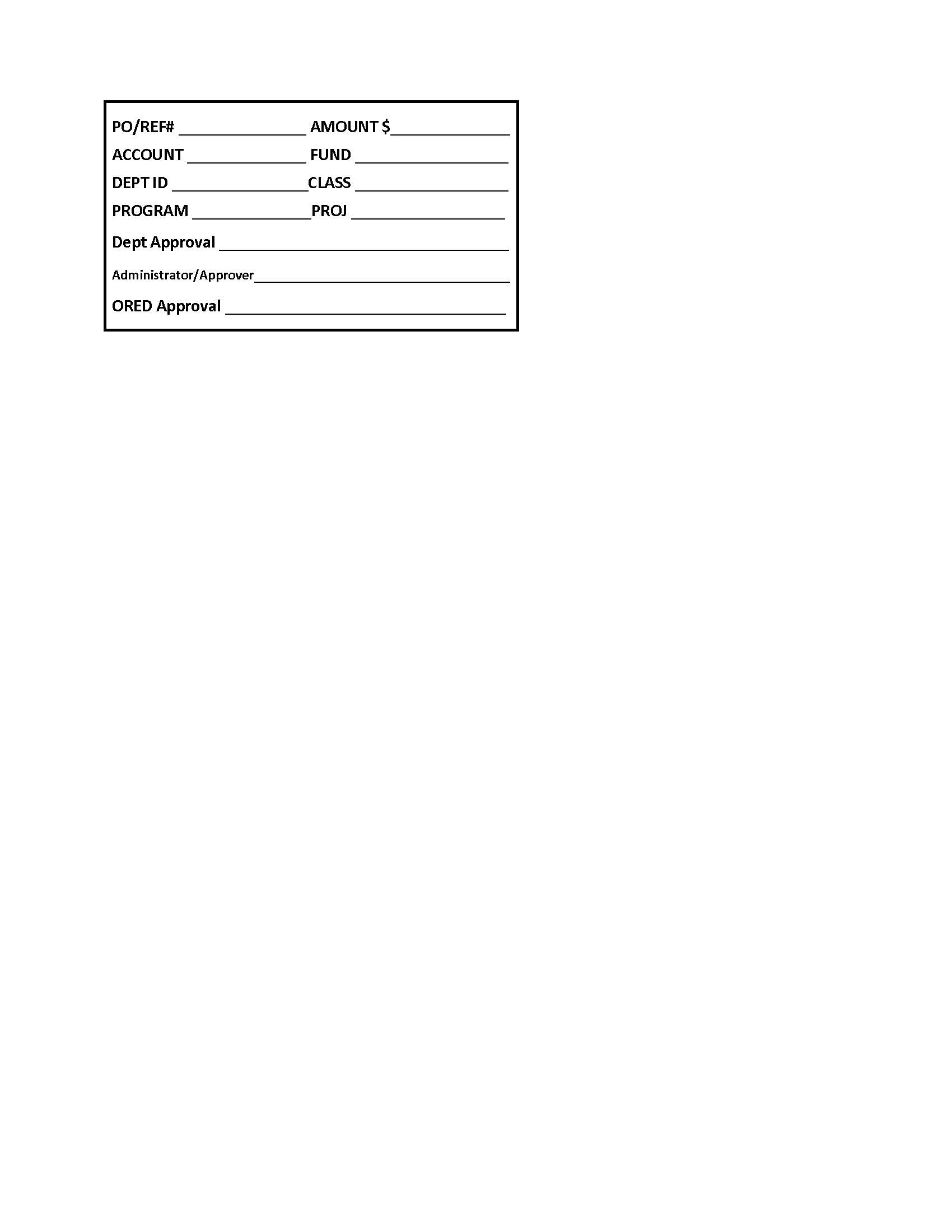 ORED Invoice Approval Process Using Accounts Payable E-StampsEffective Date: 09/14/21All Office of Research and Economic Development Allowability and Invoice approvals will be routed via FND-Grants@csulb.edu per the below applicable process:PROCESS #1-NEW INVOICES RECEIVED DIRECTLY FROM VENDORSInstruct all Vendors to send new invoices electronically directly to AP via FND-Invoices@csulb.edu Subject Line of Email – Vendor Name – Invoice# - PO#AP will apply the direct pay stamp and route to the PI for approval then forward to the GCA for allowability GCA will apply signature directly to stamp and return to AP, copying FND-Grants@csulb.edu PROCESS #2-INVOICES RECEIVED FROM APProject Support Services will route to GCA for approvalGCA will apply signature directly to stamp and return to FND-Grants@csulb.edu Project Support Services will forward to AP PROCESS #3-INVOICES RECEIVED FROM PI WITHOUT PAYMENT STAMPPI forwards approved invoice to FND-Grants@csulb.edu If approval is in email, Project Support Services will attach and combine the invoice and approval into one PDF fileFollow steps 1-3 in Process #2PROCESS #4-INVOICES RECEIVED BY REQUESTER/DEPARTMENTRequester applies the ORED Approval Stamp and provides PO#/REF and chartfields (as applicable).  Requester forwards invoice to Approver who reviews and confirms the information and applies e-signature approval on the department approval line of the stamp Approver returns signed invoice to the requester Requester forward email to FND-Grants@csulb.eduFollow steps 1-3 in Process #2PROCESS #5-OTHER USES FOR THE ORED ALLOWABILITY STAMPThe ORED Allowability Stamp is a great tool for GCAs to approve and apply allowability as well as update chartfield information on the following:Direct payment requests Travel Claim requests